附件3：电子票服务“微信公众号”及“微信小程序”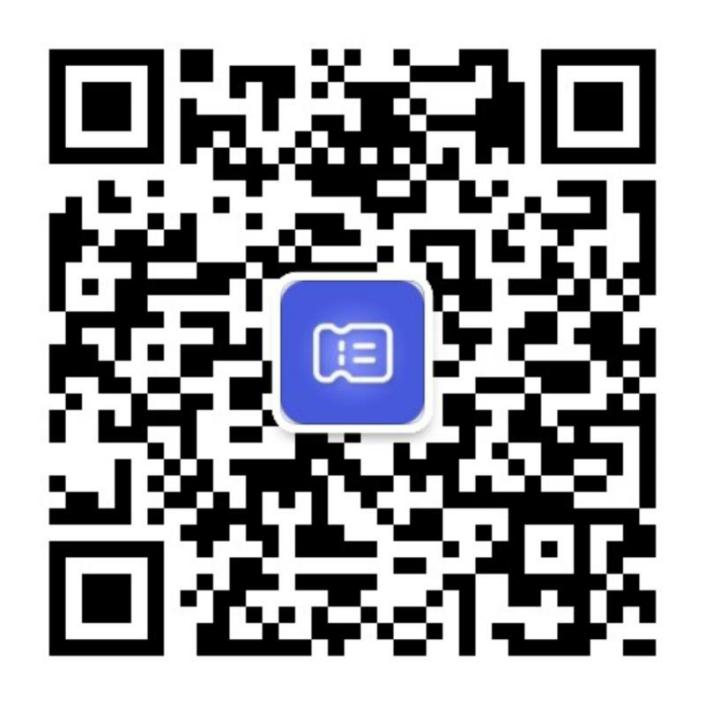 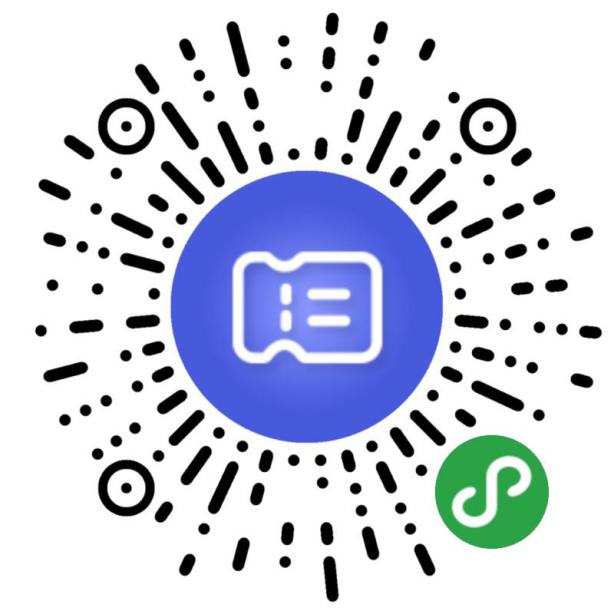 	    微信公众号                     微信小程序 缴款人可以登录辽宁省财政电子票据公共服务平台，对所开财政电子票据进行真伪查验及票据电子版下载平台地址：http://218.60.151.85:18002/billcheck/html/index.ht